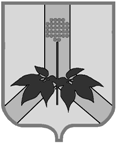 АДМИНИСТРАЦИЯ ДАЛЬНЕРЕЧЕНСКОГО МУНИЦИПАЛЬНОГО РАЙОНА ПОСТАНОВЛЕНИЕ24 января 2023 г.                                  г. Дальнереченск                                                    №  36 -па      О внесении изменений в муниципальную программу "Развитие кадрового потенциала системы общего образования в Дальнереченском муниципальном районе в 2021-2025 годах"В целях обеспечения эффективного использования бюджетных средств, в соответствии со статьей 179 Бюджетного кодекса Российской Федерации, руководствуясь постановлением администрации Дальнереченского муниципального района от 01.11.2019 г. № 455-па «Об утверждении Порядка разработки, реализации и оценки эффективности муниципальных программ Дальнереченского муниципального района», руководствуясь Уставом Дальнереченского муниципального района, администрация Дальнереченского муниципального районаПОСТАНОВЛЯЕТ:1. Внести в муниципальную программу "Развитие кадрового потенциала системы общего образования в Дальнереченском муниципальном районе в 2021-2025 годах", утвержденную постановлением администрации Дальнереченского муниципального района от 29 июля 2021г № 330-па и продленную на 2025 год (далее - Программа) следующие изменения:1.1. В паспорте Программы строку «Объемы и источники финансирования программы по годам» изложить в следующей редакции:«Объемы финансирования программы составляет 8 025 292,57 рублей, в том числе за счет средств краевого бюджета-6 335 000,00 рублей, районного бюджета – 1 690 292,57 рублей.Предполагаемый объем финансирования программы за счет средств краевого бюджета: 2021 год-0,00 рублей; 2022 год- 1 535 000,00 рублей; 2023 год – 1 730 000,00 рублей; 2024 год – 1 535 000,00 рублей; 2025 год – 1 535 000,00 рублей;За счет средств районного бюджета:2021год – 366 700,00 рублей; 2022 год -545 592,57 рублей; 2023 год – 389 000,00 рублей; 2024год – 389 000,00 рублей; 2025 год - 0,00 рублей.Объем финансирования подлежит ежегодному уточнению в соответствии с решением о районном бюджете на очередной финансовый год и на плановый период».1.2. Раздел 2.6. Программы «Общий объем финансовых ресурсов, необходимых для реализации программы» изложить в следующей редакции:"2.6. Общий объем финансовых ресурсов, необходимых для реализации программы Финансирование программы осуществляется за счет средств: краевого бюджета - в соответствии с законом Приморского края о краевом бюджете на соответствующий финансовый год и на плановый период; районного бюджета - в соответствии с решением Думы Дальнереченского муниципального района о районном бюджете на соответствующий финансовый год и на плановый период.Общий объем финансирования программы составляет 8 025 292,5 рублей, из них: из краевого бюджета-6 335 000,00 рублей, из районного бюджета – 1 690 292,57 рублей.Предполагаемый объем финансирования программы за счет средств краевого бюджета: 2021 год-0,00 рублей; 2022 год- 1535 000,00 рублей; 2023 год – 1 730 000,00 рублей; 2024 год – 1535 000,00 рублей; 2025 год – 1 535 000,00 рублей.За счет средств районного бюджета: 2021год – 366 700,00 рублей; 2022 год -545 592,57 рублей; 2023 год – 389 000,00 рублей; 2024год – 389 000,00 рублей; 2025 год – 0,00 рублей.Объем финансирования программы подлежит ежегодному уточнению при формировании краевого и районных бюджетов на очередной финансовый год и на плановый периодВ случае экономии средств районного бюджета при реализации одного из мероприятий программы допускается перераспределение данных средств на осуществление иных программных мероприятий в рамках объемов финансирования, утвержденных в районном бюджете на соответствующий год и на плановый период.Сводные финансовые затраты по направлениям программы представлены в приложении № 1 к программе «Развитие кадрового потенциала системы общего образования в Дальнереченском муниципальном районе в 2021-2025 годах».1.3. Изложить приложение № 1 к программе "Развитие кадрового потенциала системы общего образования в Дальнереченском муниципальном районе в 2021-2025 годах" в редакции приложения № 1 к настоящему постановлению.    2. Постановление администрации Дальнереченского муниципального района от 30.12.2022 № 748-па "О внесении изменений в муниципальную программу "Развитие кадрового потенциала системы общего образования в Дальнереченском муниципальном районе в 2021-2025 годах" признать утратившим силу.     3. Отделу по работе с территориями и делопроизводству администрации Дальнереченского муниципального района (Пенкина) разместить настоящее постановление на официальном сайте администрации Дальнереченского муниципального в информационно-телекоммуникационной сети Интернет.4. Контроль исполнения Программы возложить на заместителя главы администрации Дальнереченского муниципального района А.Г. Попова.5. Постановление вступает в силу со дня официального обнародования.Глава Дальнереченского муниципального района                                                          В.С. Дернов                                                                                                                     Приложение № 1                                                                                                                                         к программе «Развитие кадрового потенциала системы общего образования                                                                                                                  в Дальнереченском муниципальном районе в 2021-2025 годах»Информация о ресурсном обеспечениипрограммы Дальнереченского  муниципального района за счет средств районного бюджета и прогнозная оценка привлекаемых на реализацию её целей средств краевого бюджетаМуниципальная программа Дальнереченского муниципального района «Развитие кадрового потенциала системы общего образования в Дальнереченском муниципальном районе в 2021-2025 годах»N  п/п  Наименование    отдельного     мероприятия  Ответственныйисполнитель, соисполнителиКод бюджетнойклассификацииЦСРРасходы (тыс. руб.), годыРасходы (тыс. руб.), годыРасходы (тыс. руб.), годыРасходы (тыс. руб.), годыРасходы (тыс. руб.), годыРасходы (тыс. руб.), годыРасходы (тыс. руб.), годыРасходы (тыс. руб.), годыРасходы (тыс. руб.), годыРасходы (тыс. руб.), годыN  п/п  Наименование    отдельного     мероприятия  Ответственныйисполнитель, соисполнителиКод бюджетнойклассификацииЦСРПервый 2021 год планового периодаВ том числе из местного бюджетаВторой 2022 год планового периодаВ том числе из  местного бюджетаТретий 2023 год планового периодаВ том числе из местного бюджетаЧетвертый2024 год планового периодаВ том числе из местного бюджетаПятый2025 год планового периодаВ том числе из местного бюджета1.Муниципальная программа Дальнереченского муниципального района «Развитие кадрового потенциала системы общего образования в Дальнереченском муниципальном районе в 2021-2024 годах»МКУ  «УНО» ДМР11000000003667003667002080592,57545592,572119000389000192400038900015350000Отдельные мероприятияМКУ  «УНО» ДМР1190000000366700366700165700012200021190003890001924000389000153500001.1.Социальная поддержка педагогических работников муниципальных организаций в рамках федерального проекта «Современная школа»МКУ «УНО» ДМР119Е10000000153500001730000015350000153500001.1.1.Расходы по обеспечению мер социальной поддержки педагогических работников муниципальных организацийМКУ «УНО» ДМР119Е19314000153500001730000015350000153500001.2.Повышение уровня квалификации педагогических и руководящих работников системы образования МКУ «УНО» ДМР119020000026570026570018309618309616000016000016000016000000в том числе:1.2.1.Повышение квалификации педагогических и руководящих работников системы образования МКУ «УНО» ДМР1190223130265700265700183096183096160000160000160000160000001.3.Повышение уровня квалификации педагогических и руководящих работников системы образования в рамках мероприятий районной методической службыМКУ «УНО» ДМР11903000003100031000240500240500107000107000107000107000001.3.1.Повышение уровня профессионального мастерства педагогических и руководящих работников через организацию работы муниципальной методической службы МКУ «УНО» ДМР119037059031000310002405002405001070001070001070001070000,000,001.4.Мотивация педагогов к саморазвитиюМКУ «УНО» ДМР11904000007000070000121996,57121996,571220001220001220001220000,000,00в том числе:1.4.1.Премии победителям и призёрам конкурсов профессионального мастерства, руководителям успешных муниципальных проектов, учителям, учащиеся которых показали лучшие результаты на ГИАМКУ «УНО» ДМР11904705907000070000121996,57121996,571220001220001220001220000,000,00